Фототаблица от 29.07.2021осмотра неразграниченного земельного участка, расположенного по адресу: г. Сургут, 
ул. Маяковского. Фото № 1, 2 Нестационарный торговый павильон «Фруктовый рай» (№ 1).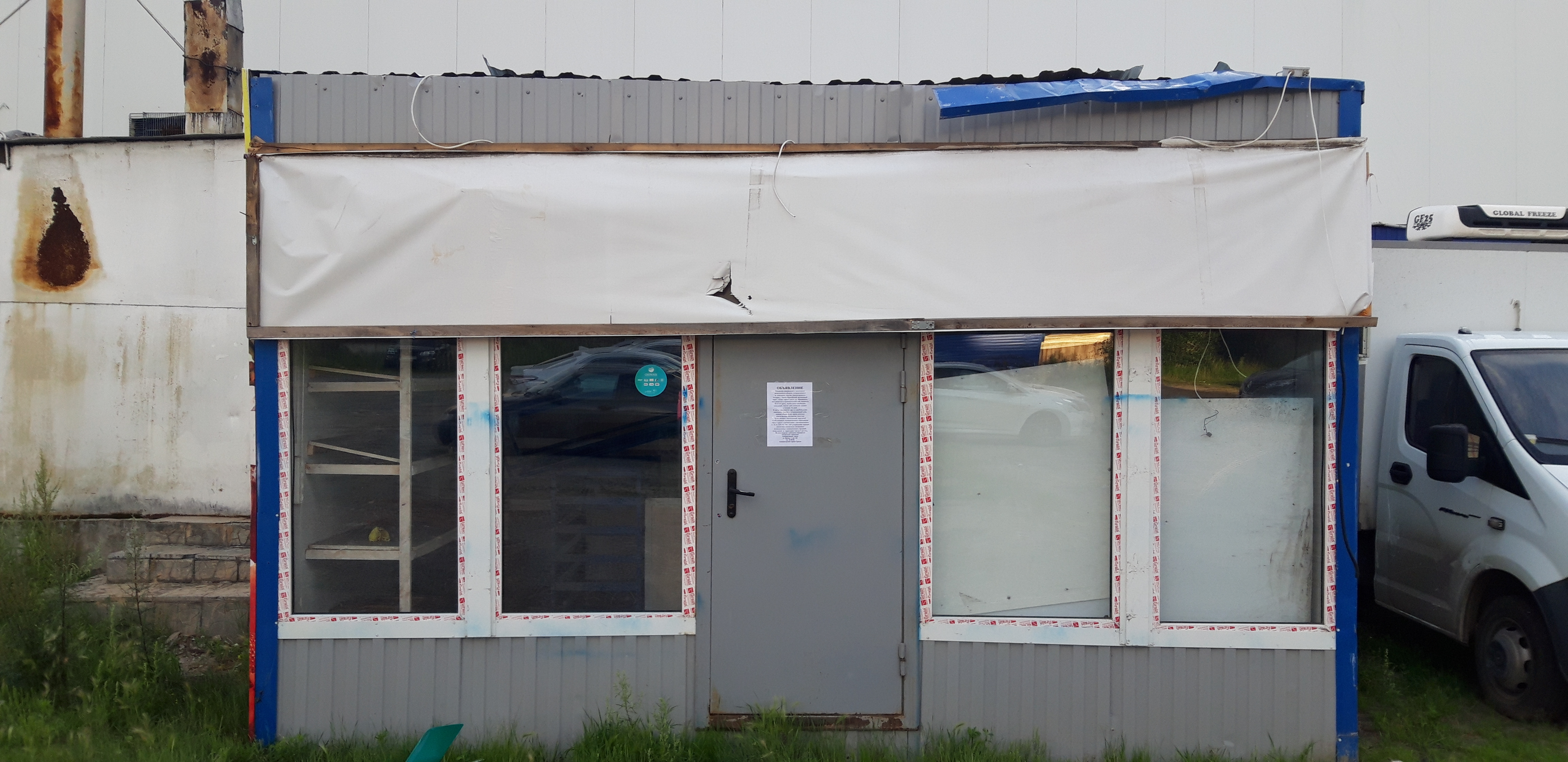 Фото № 2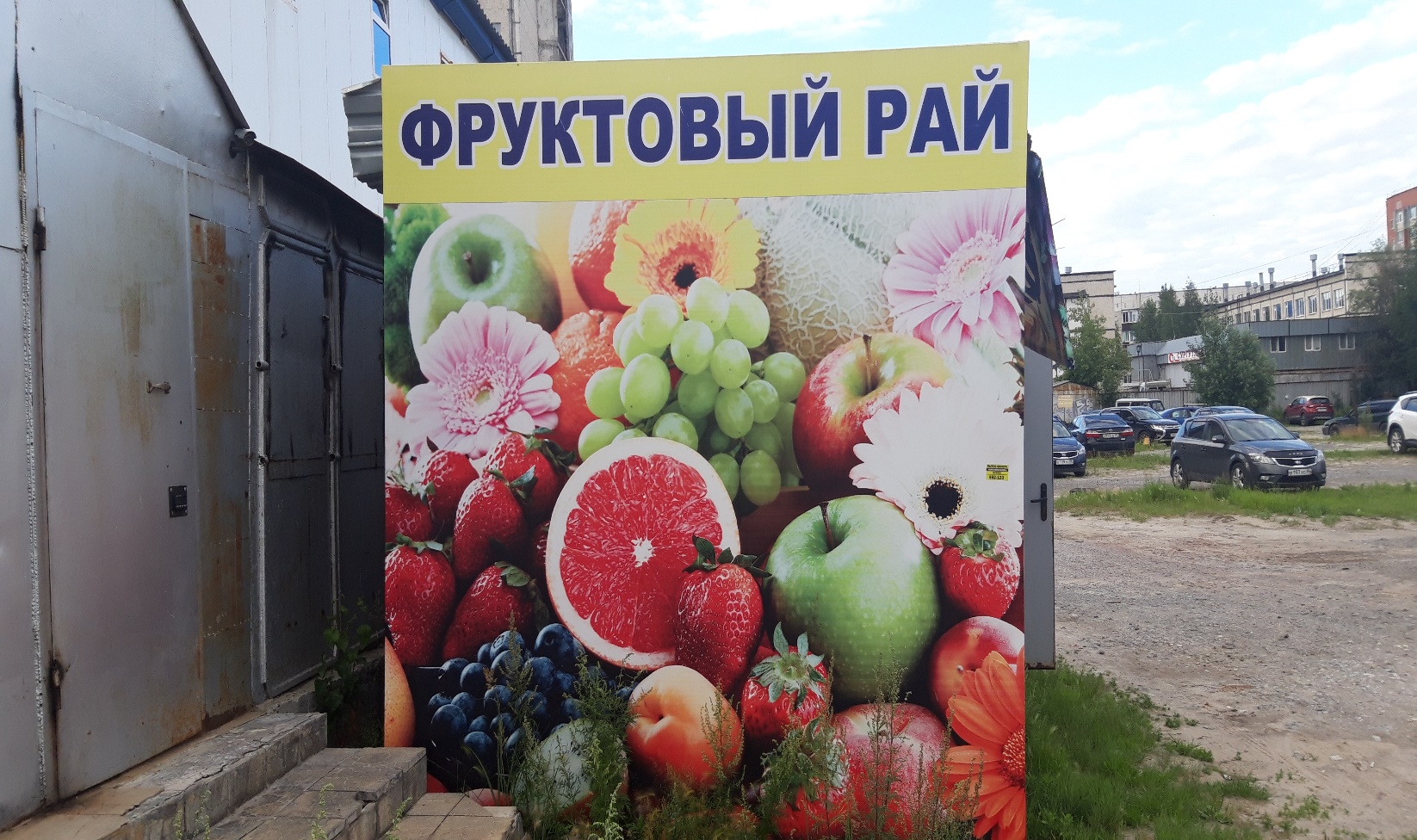 Фото № 3, 4 Металлический гараж красного цвета со следами ржавчины (№ 2).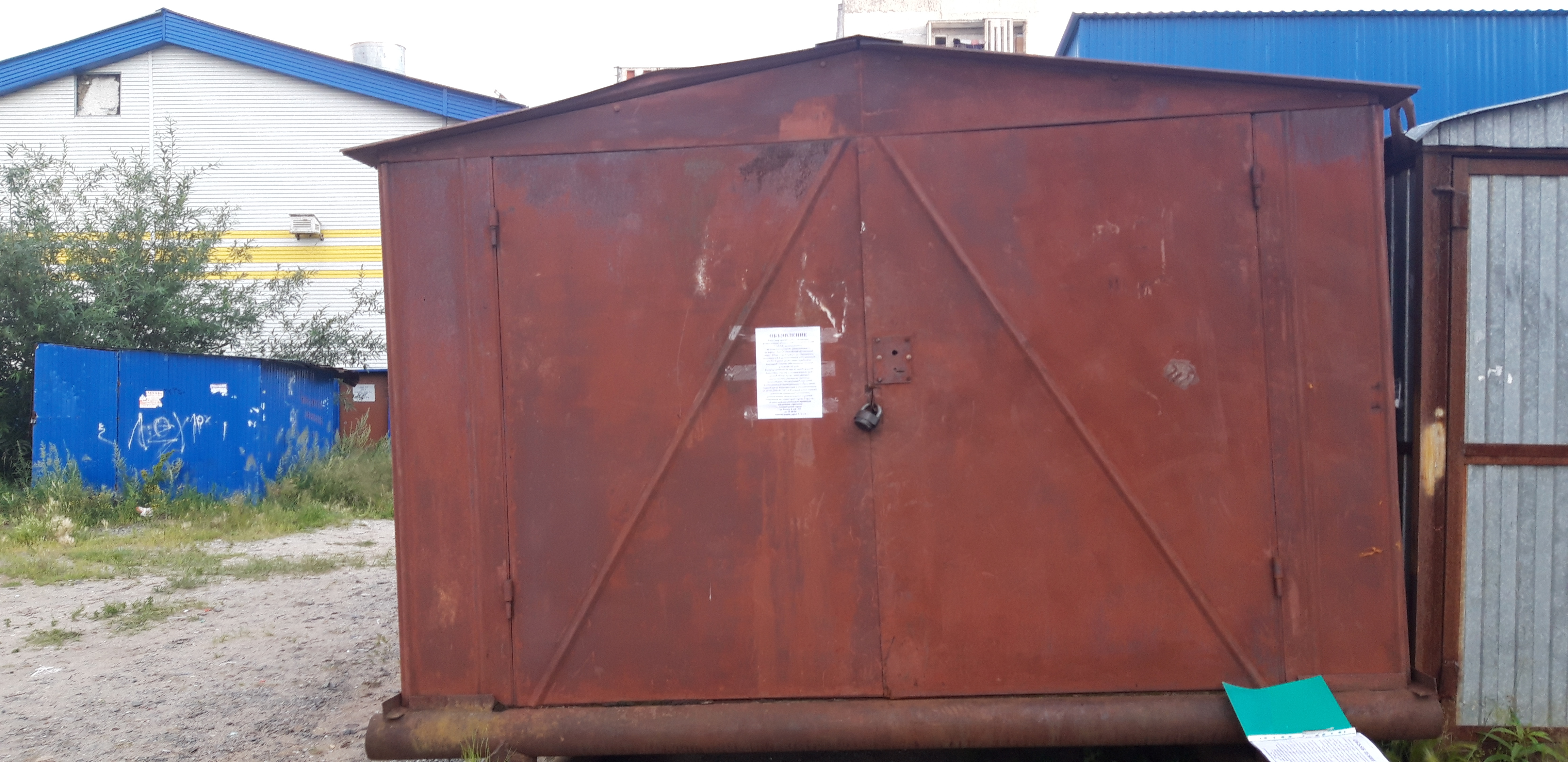 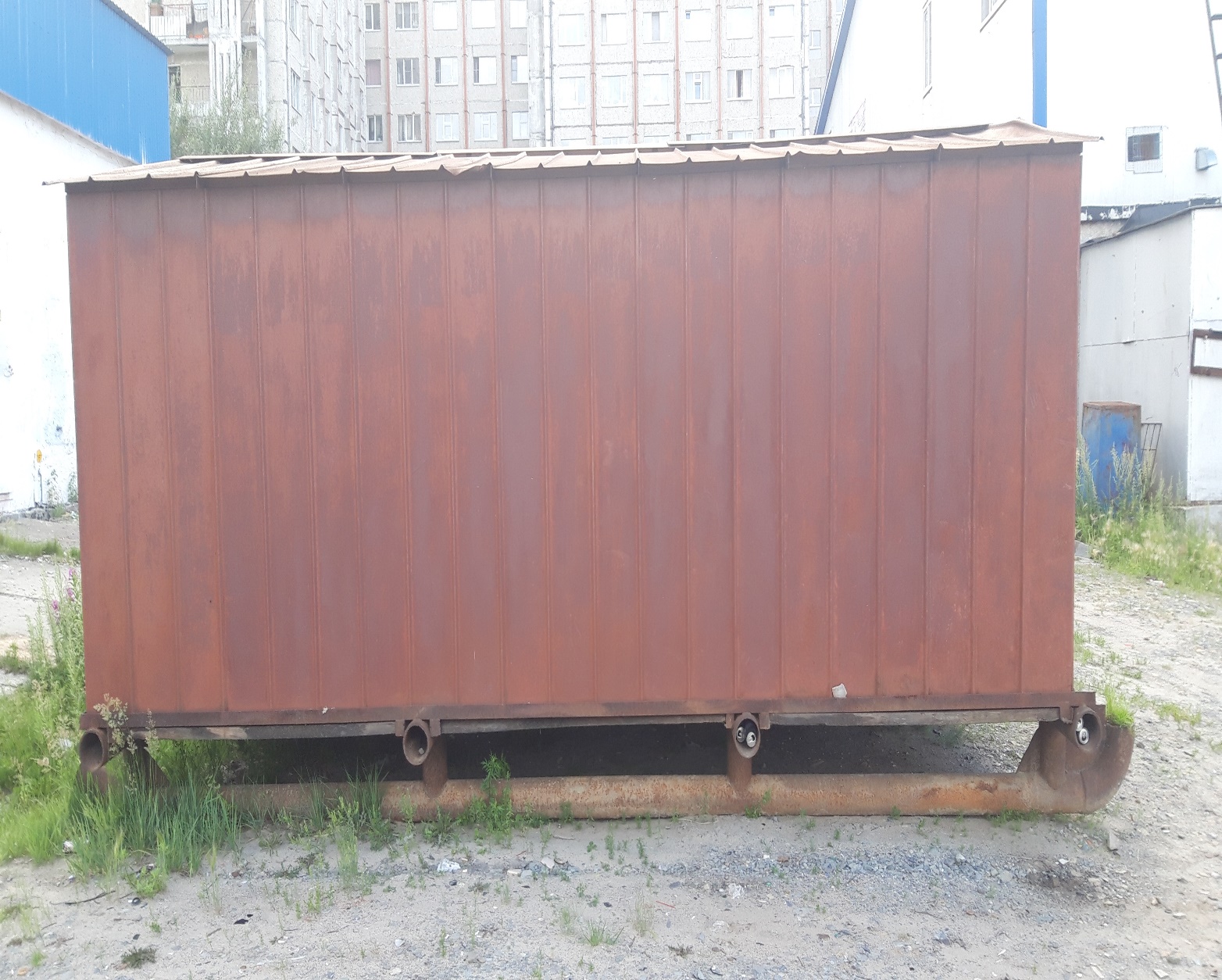 Фото № 4 Металлический гараж из нержавеющих листов (№3).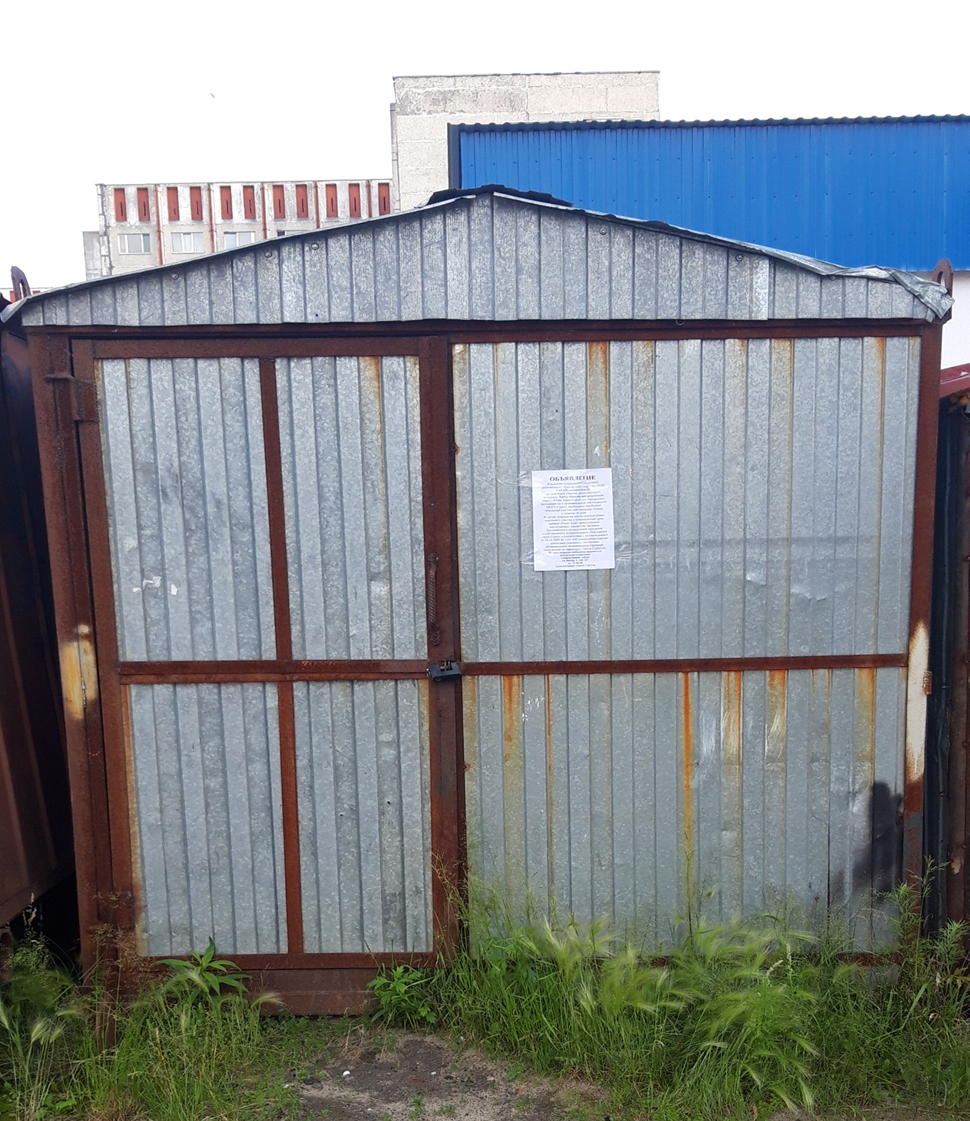 Фото № 5 Металлический гараж со следами ржавчины (№ 4).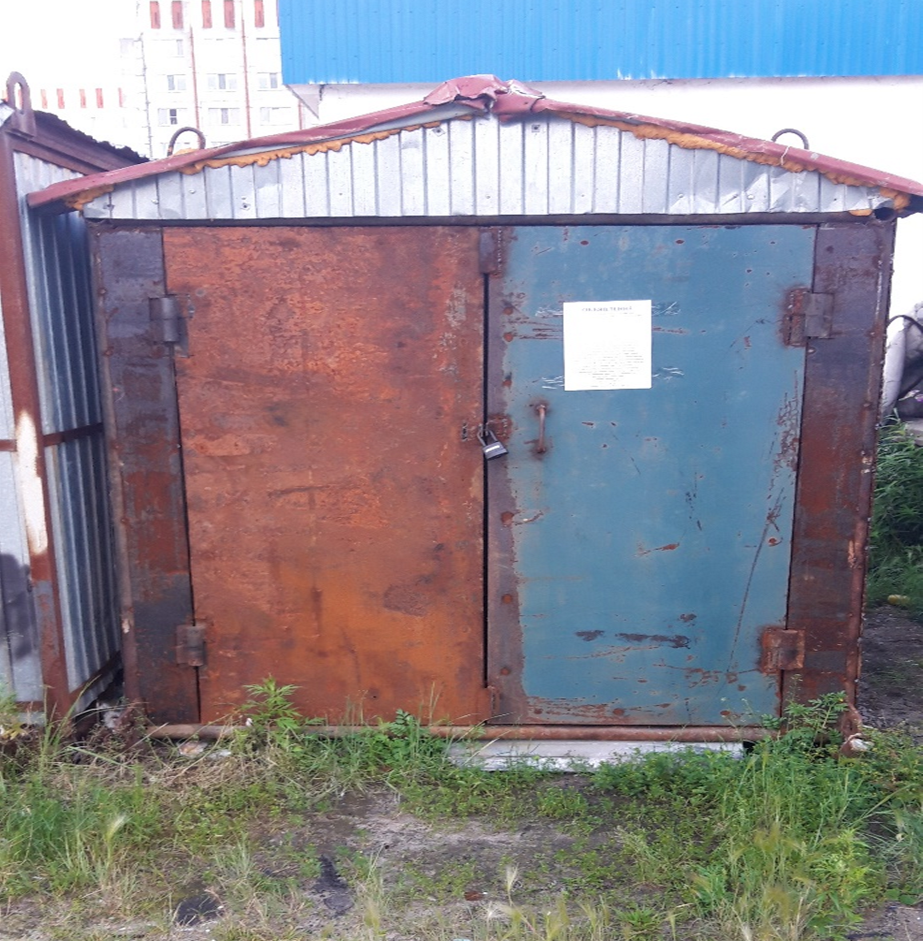 Фото № 6 Металлический гараж с плоской крышей (№5).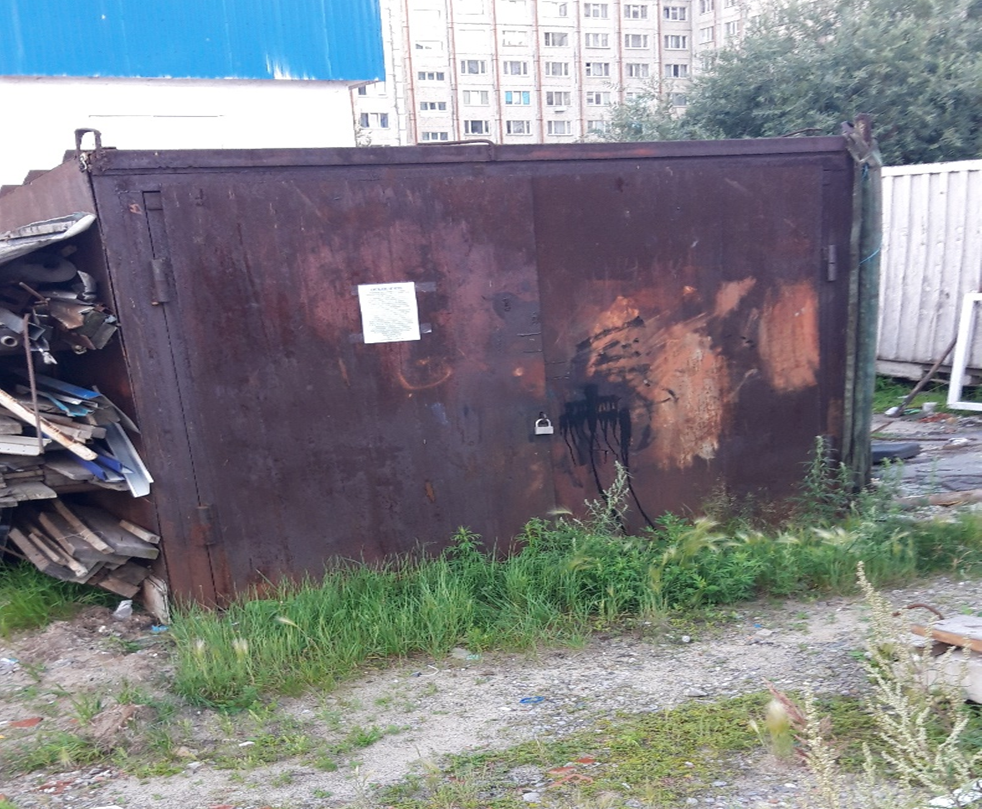 Фото № 7 Металлический контейнер серебристого цвета (№ 6).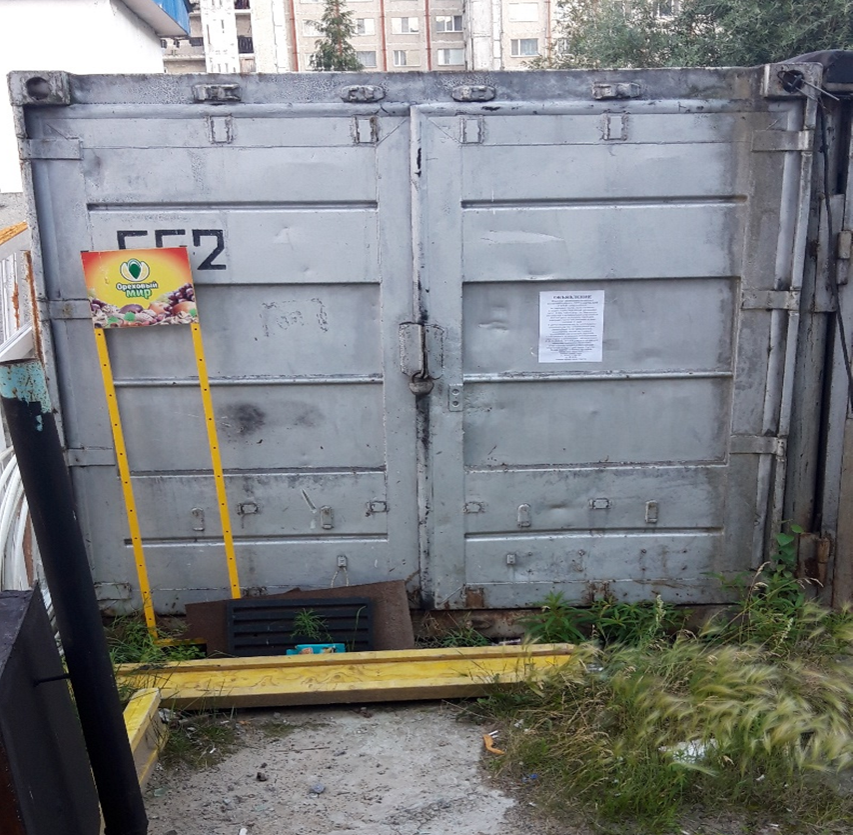 Фото № 8 Металлический гараж серебристого цвета (№ 7).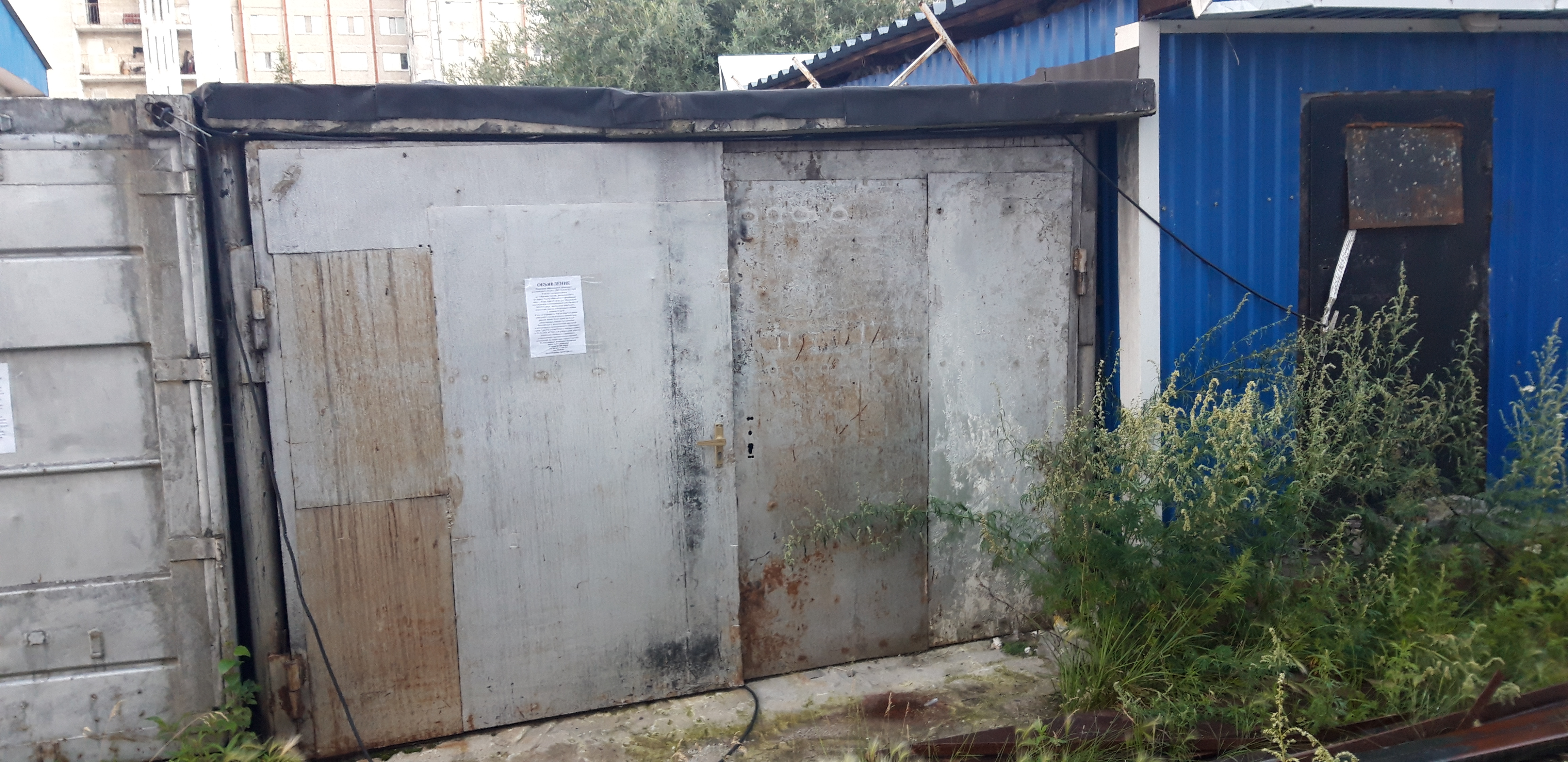 Фото № 9, 10 Металлический нестационарный торговый павильон синего цвета (№ 8).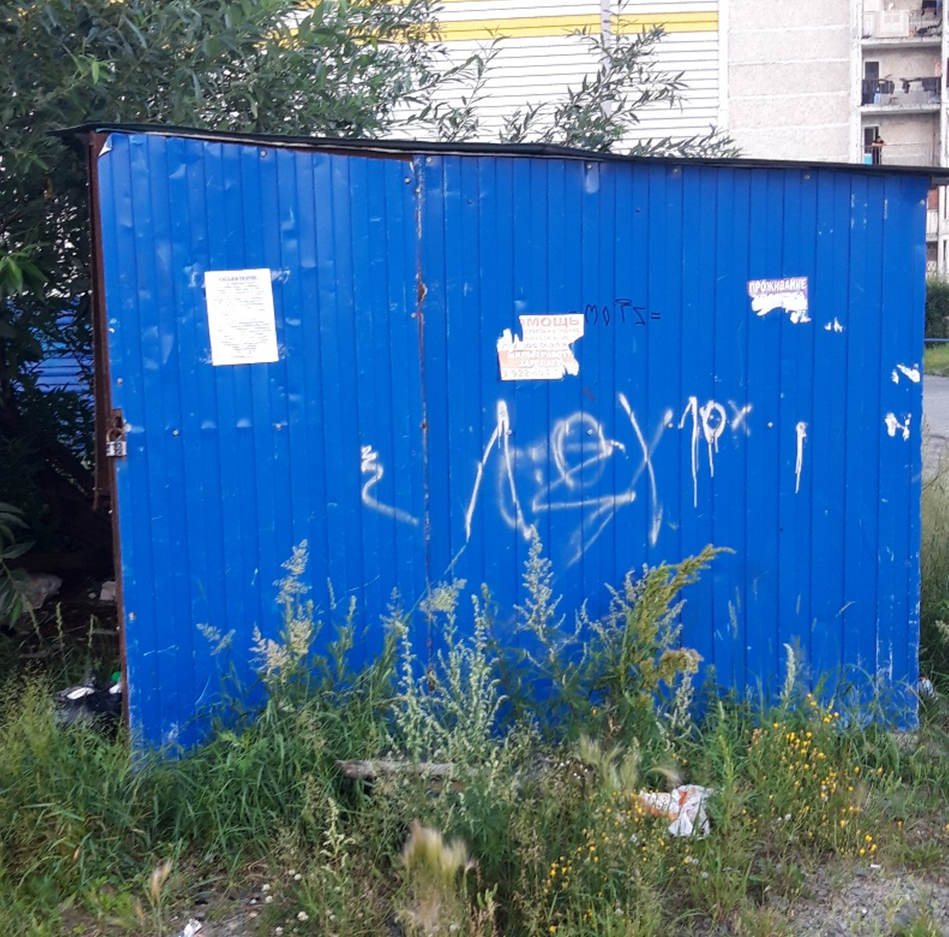 Фото № 10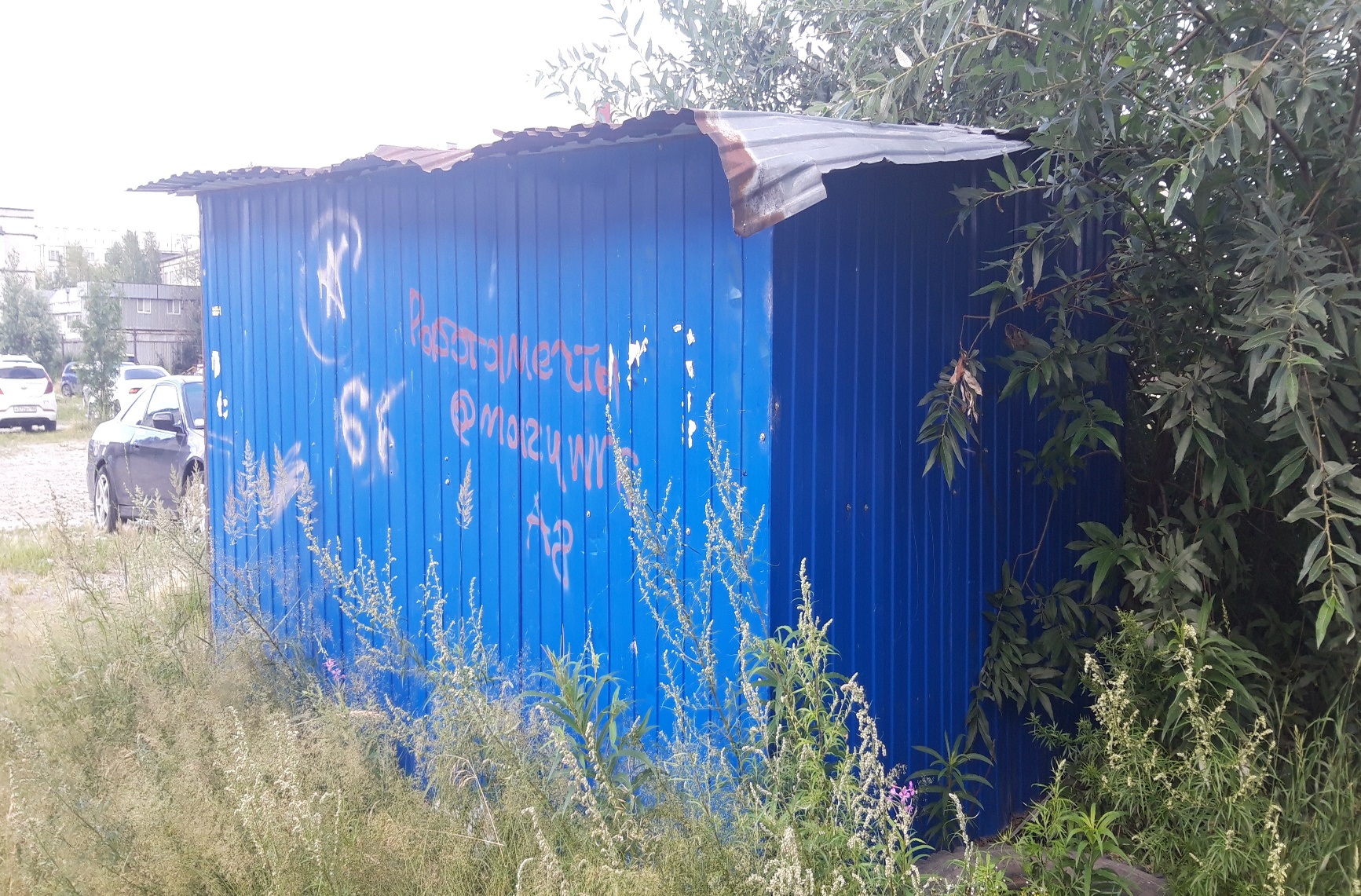 Фото № 11,12 Металлический нестационарный торговый павильон синего цвета (№ 9).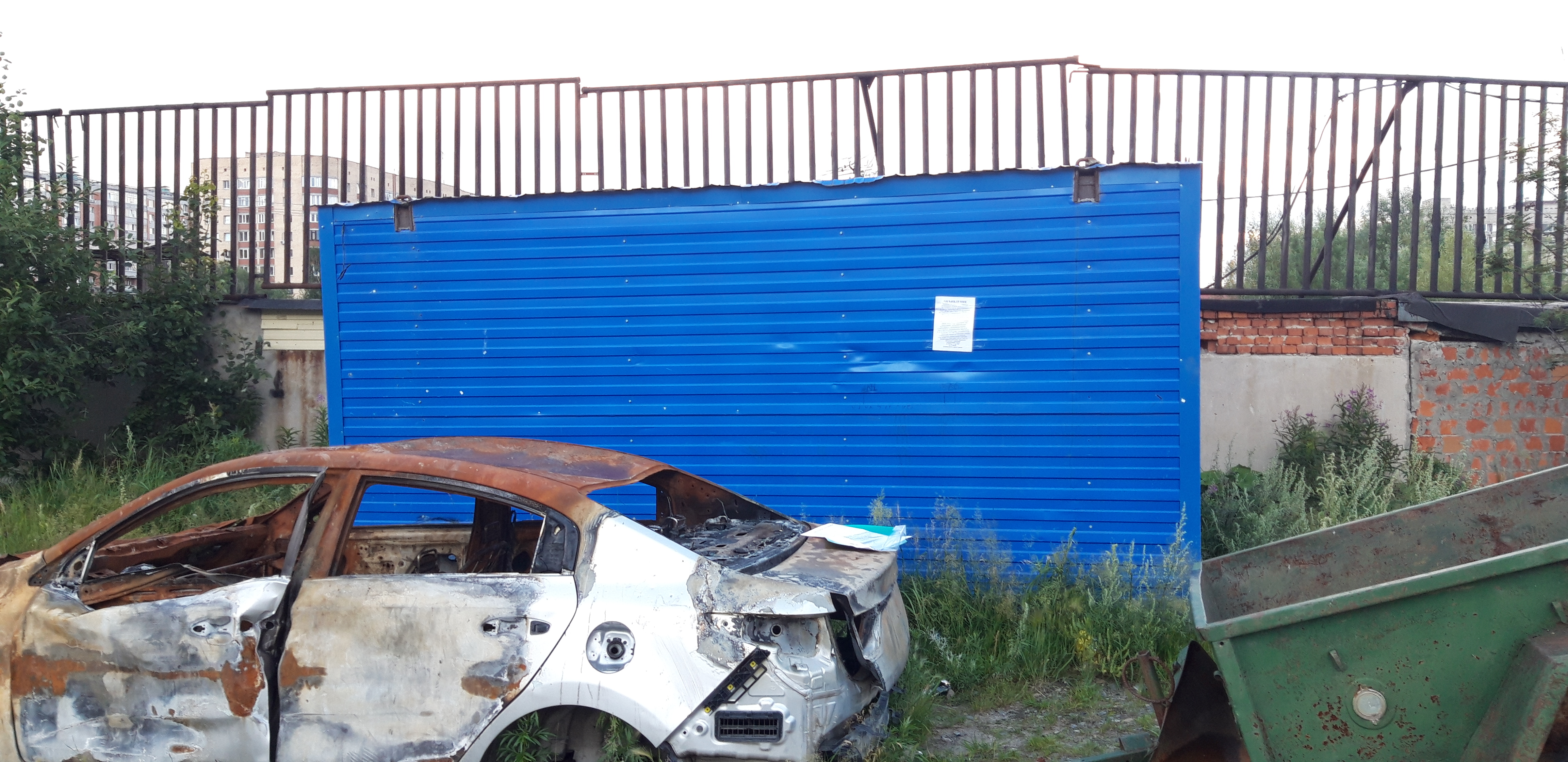 Фото № 12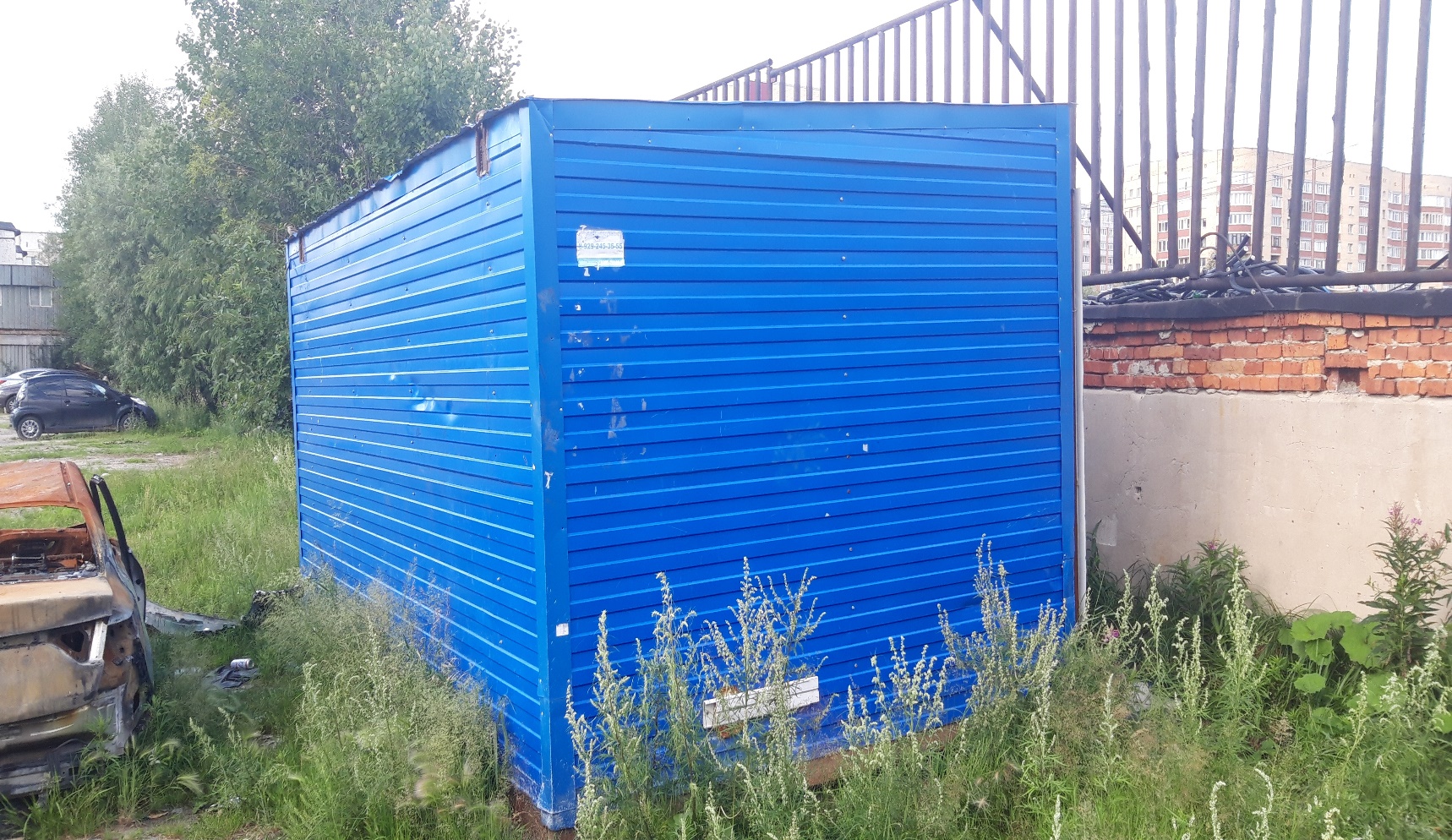 Фото № 13, 14 Нестационарный торговый объект модульного типа (№ 10).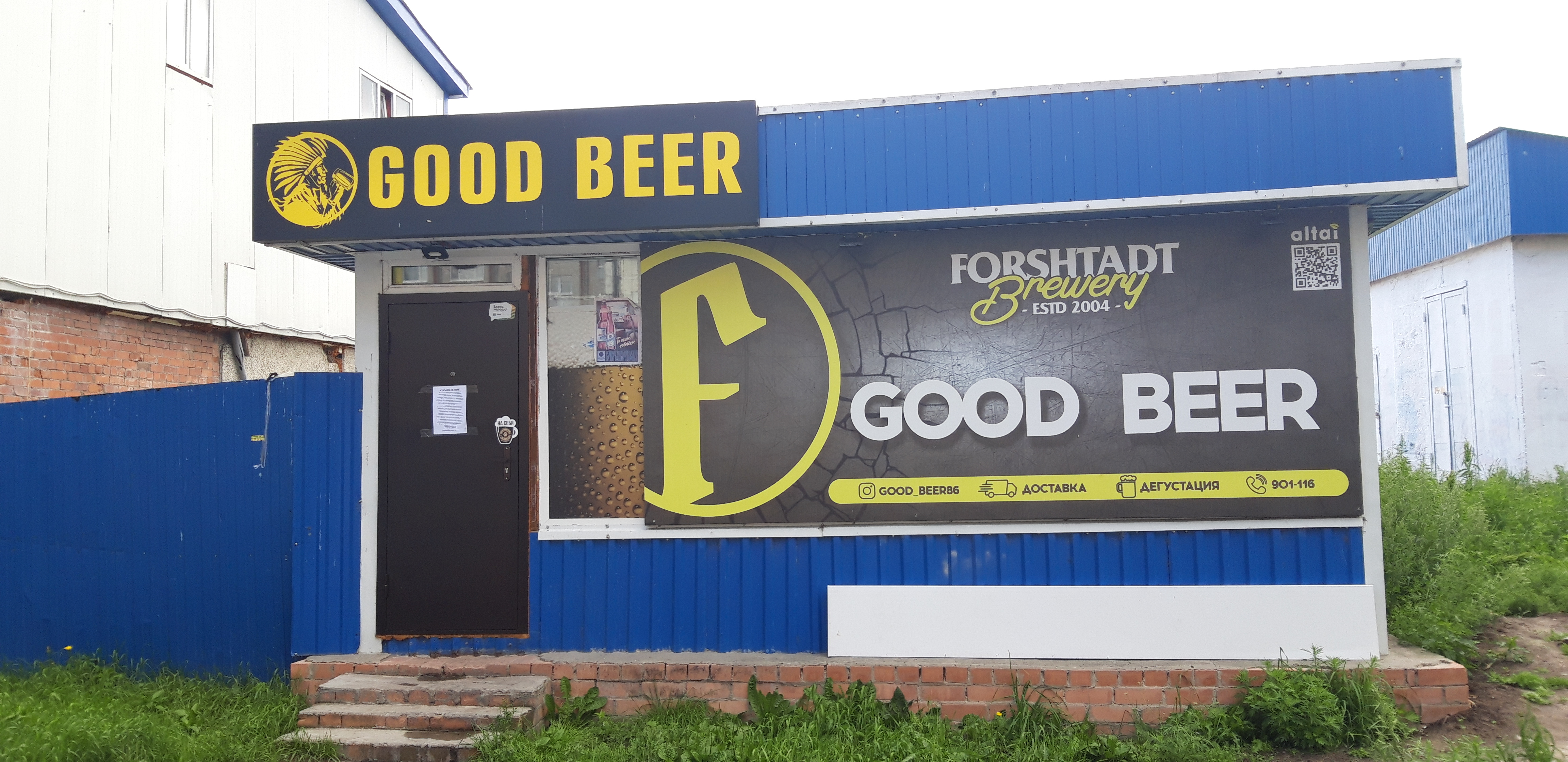 Фото № 14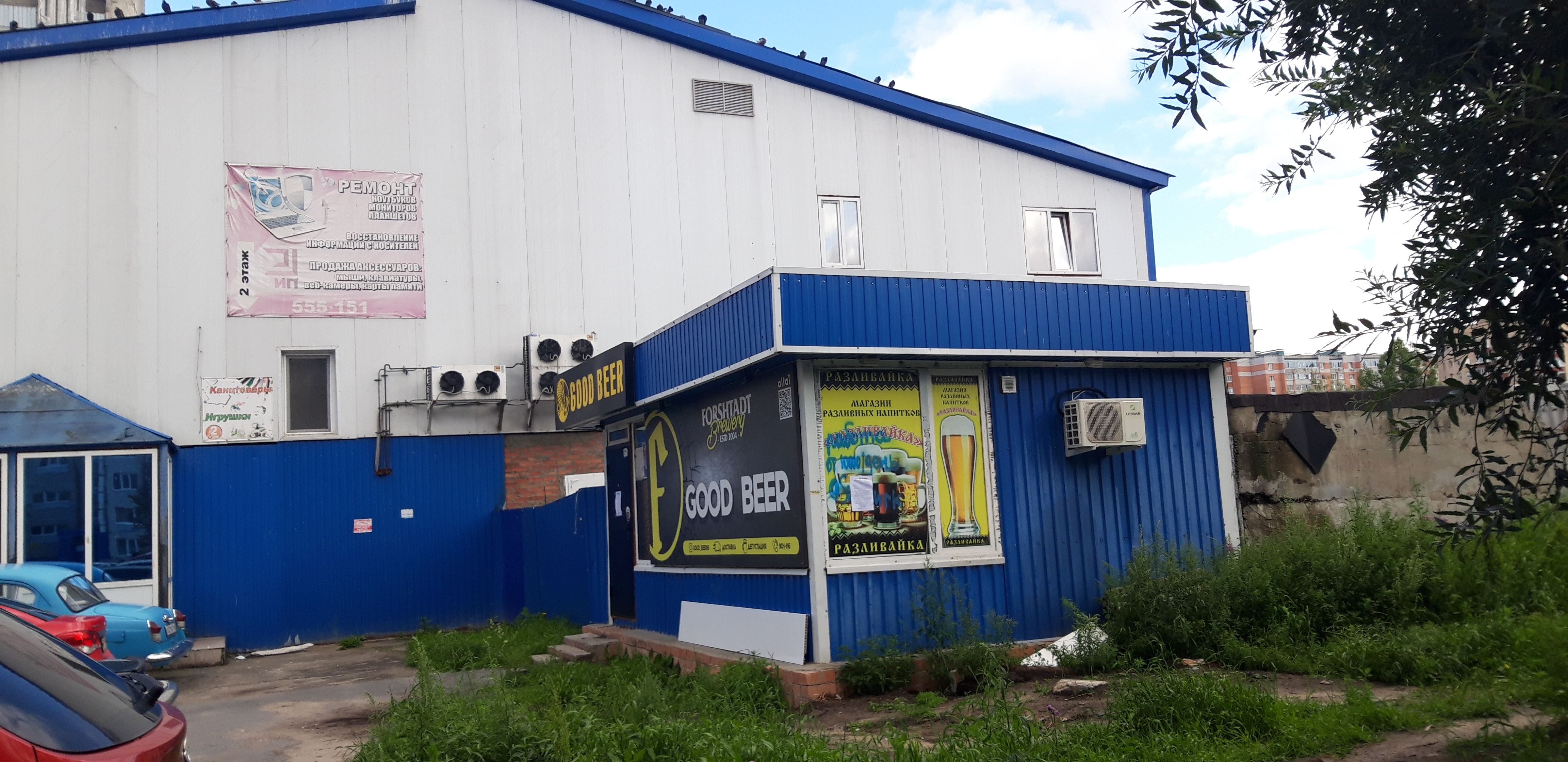 